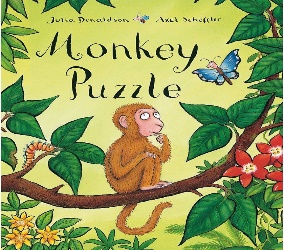 LiteracyActive Literacy –phonics and spelling Book Study – Monkey Puzzle by Julia DonaldsonBig Talk project Writing – PersuasiveNumeracyFractions Measure Time Health and Wellbeing RSHP – positive relationships and parts of the bodyCircuits and sports day racesVillage walks around Catrine Expressive ArtsPainting – primary and secondary colours Social StudiesNeeds and wants Technology/ICTChanges in technology over time RMEStory of Noah 